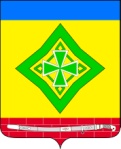 АДМИНИСТРАЦИЯ ЛАДОЖСКОГО СЕЛЬСКОГО ПОСЕЛЕНИЯУСТЬ-ЛАБИНСКОГО РАЙОНАП О С Т А Н О В Л Е Н И Еот  ______ г.       			                                                            №  ____станица ЛадожскаяО создании комиссии по оценке  показателей эффективности деятельности МБУК «Культурно-досуговый центр «Ладожский» Ладожского сельского поселения Усть-Лабинского района, МКУ «СЦ Ладожский» Ладожского сельского поселения Усть-Лабинского района, МКУК «Ладожская сельская библиотека» Ладожского сельского поселения Усть-Лабинского района МБУ « Станичник» Ладожского сельского поселения Усть-Лабинского района и критериев эффективности и результативности работы руководителей указанных учреждений для установления стимулирующих выплат       В соответствии со статьей 145 Трудового кодекса Российской Федерации,  в целях повышения мотивации качественного труда руководителей МБУК «Культурно-досуговый центр «Ладожский» Ладожского сельского поселения Усть-Лабинского района, МКУ «СЦ Ладожский» Ладожского сельского поселения Усть-Лабинского района, МКУК «Ладожская сельская библиотека» Ладожского сельского поселения Усть-Лабинского района МБУ «Станичник» Ладожского сельского поселения Усть-Лабинского района и поощрения за результаты труда, администрация Ладожского сельского поселения Усть-Лабинского района постановляет:       1. Утвердить состав  по оценке  показателей эффективности деятельности МБУК «Культурно-досуговый центр «Ладожский» Ладожского сельского поселения Усть-Лабинского района, МКУ «СЦ Ладожский» Ладожского сельского поселения Усть-Лабинского района, МКУК «Ладожская сельская библиотека» Ладожского сельского поселения Усть-Лабинского района МБУ «Станичник» Ладожского сельского поселения Усть-Лабинского района и критериев эффективности и результативности работы руководителей указанных учреждений для установления стимулирующих выплат,   согласно приложения № 1.       2. Утвердить положение о комиссии по оценке  показателей эффективности деятельности МБУК «Культурно-досуговый центр «Ладожский» Ладожского сельского поселения Усть-Лабинского района, МКУ «СЦ Ладожский» Ладожского сельского поселения Усть-Лабинского района, МКУК «Ладожская сельская библиотека» Ладожского сельского поселения Усть-Лабинского района МБУ «Станичник» Ладожского сельского поселения Усть-Лабинского района и критериев эффективности и результативности работы руководителей указанных учреждений для установления стимулирующих выплат, согласно приложения № 2.      2. Главному специалисту общего  отдела администрации Ладожского сельского поселения  Усть-Лабинского района (Тунгатова) зарегистрировать постановление в установленном порядке и разместить на официальном сайте Ладожского сельского поселения  Усть-Лабинского района в сети «Интернет».       3. Контроль за выполнением настоящего постановления возложить на главу Ладожского сельского поселения Усть-Лабинского района                             Т. М. Марчук.      4. Постановление вступает в силу со дня его подписания. Глава Ладожского  сельского поселения Усть-Лабинского района                                                               Т. М. МарчукПриложение № 1 к постановлению администрацииЛадожского сельского поселенияУсть-Лабинского районаот  ______ г. № ___СОСТАВпо оценке  показателей эффективности деятельности МБУК «Культурно-досуговый центр «Ладожский» Ладожского сельского поселения Усть-Лабинского района, МКУ «СЦ Ладожский» Ладожского сельского поселения Усть-Лабинского района, МКУК «Ладожская сельская библиотека» Ладожского сельского поселения Усть-Лабинского района МБУ                            «Станичник» Ладожского сельского поселения Усть-Лабинского района и критериев эффективности и результативности работы руководителей указанных учреждений для установления стимулирующих выплатГлава Ладожского  сельского поселения Усть-Лабинского района                                                               Т. М. МарчукПриложение № 1 к постановлению администрацииЛадожского сельского поселенияУсть-Лабинского района                                                                            от _______ г. № ___ПОЛОЖЕНИЕпо оценке  показателей эффективности деятельности МБУК «Культурно-досуговый центр «Ладожский» Ладожского сельского поселения Усть-Лабинского района, МКУ «СЦ Ладожский» Ладожского сельского поселения Усть-Лабинского района, МКУК «Ладожская сельская библиотека» Ладожского сельского поселения Усть-Лабинского района МБУ «Станичник» Ладожского сельского поселения Усть-Лабинского района и критериев эффективности и результативности работы руководителей указанных учреждений для установления стимулирующих выплат        1. Положение о комиссии по оценке  показателей эффективности  деятельности МБУК «Культурно-досуговый центр «Ладожский» Ладожского сельского поселения Усть-Лабинского района, МКУ «СЦ Ладожский» Ладожского сельского поселения Усть-Лабинского района, МКУК «Ладожская сельская библиотека» Ладожского сельского поселения Усть-Лабинского района МБУ «Станичник» Ладожского сельского поселения Усть-Лабинского района и критериев эффективности и результативности работы руководителей указанных учреждений для установления стимулирующих выплат (далее - Положение) определяет порядок деятельности, полномочия и цели ее создания.        2. Комиссия по оценке  показателей эффективности деятельности МБУК «Культурно-досуговый центр «Ладожский» Ладожского сельского поселения Усть-Лабинского района, МКУ «СЦ Ладожский» Ладожского сельского поселения Усть-Лабинского района, МКУК «Ладожская сельская библиотека» Ладожского сельского поселения Усть-Лабинского района МБУ «Станичник» Ладожского сельского поселения Усть-Лабинского района и критериев эффективности и результативности работы руководителей указанных учреждений для установления стимулирующих выплат, создается в целях обеспечения оценки эффективности деятельности указанных муниципальных учреждений и рассмотрения вопросов, связанных с премированием руководителей данных учреждений.         3. Комиссия в своей деятельности руководствуется Трудовым кодексом Российской Федерации, постановлением администрации Ладожского сельского  поселения Усть-Лабинского  района от 25 февраля 2020 года № 39 «Об утверждении Перечня показателей эффективности деятельности  МБУК «Культурно-досуговый центр «Ладожский» Ладожского сельского поселения Усть-Лабинского района, МКУ «СЦ Ладожский» Ладожского сельского поселения Усть-Лабинского района, МКУК «Ладожская сельская библиотека» Ладожского сельского поселения Усть-Лабинского района  и  критериев оценки эффективности и результативности работы руководителей указанных учреждений для установления стимулирующих выплат», постановлением администрации Ладожского сельского поселения Усть-Лабинского района от 25 февраля 2020 года № 40 «Об утверждении Перечня показателей эффективности деятельности МБУ «Станичник» Ладожского сельского поселения Усть-Лабинского района и  критериев оценки эффективности и результативности работы ее руководителя для установления стимулирующих выплат», настоящим Положением и иными муниципальными нормативными правовыми актами администрации Ладожского сельского поселения Усть-Лабинского района.4. Основной задачей комиссии является подготовка предложений главе Ладожского сельского поселения Усть-Лабинского района о премировании руководителей  учреждений по итогам работы за отчетный период.5. Основной функцией комиссии является оценка эффективности деятельности учреждений и руководителей на основе выполнения показателей эффективности деятельности учреждения.6. Комиссия для выполнения своих функций имеет право:запрашивать необходимую информацию от учреждения;рассматривать отчет, заслушивать доклад руководителя;привлекать к участию в заседании комиссии руководителя учреждения, руководителей структурных подразделений учреждения, других ответственных работников учреждения, представителей соответствующих профсоюзов, а также независимых экспертов, участие которых необходимо для проведения экспертизы эффективности деятельности учреждения;вносить в установленном порядке предложения по размерам стимулирующей выплаты руководителя учреждения, с учетом результатов его деятельности. 7. Комиссия состоит из председателя, заместителя председателя, секретаря и членов комиссии. 8. Председатель комиссии: осуществляет общее руководство деятельности комиссии;председательствует на заседаниях комиссии. При отсутствии председателя комиссии, заседания проводит его заместитель.Секретарь Комиссии обеспечивает:информирование членов комиссии о дате, времени и месте проведения заседания комиссии;ведет протоколы заседания комиссий;готовит по поручению председателя комиссии, его заместителя предложения главе Ладожского сельского поселения Усть-Лабинского района о премировании руководителей подведомственных  учреждений.9. Заседания комиссии проводятся ежемесячно по окончании отчетного периода. Дата очередного заседания комиссии назначается председателем комиссии. Заседание комиссии считается правомочным, если на нем присутствует не менее половины списочного состава комиссии.10. На заседании комиссии рассматривается отчет руководителя о выполнении показателей эффективности деятельности учреждения, предоставляемый не позднее 30 числа каждого месяца.11. Комиссия на основе оценки доклада руководителя учреждения и отчета об исполнении показателей эффективности деятельности учреждения и критериев оценки эффективности и результативности работы руководителя учреждения  определяет степень их выполнения за отчетный период, которая оценивается определенной суммой баллов.12. Итоговое количество баллов, выносимое на рассмотрение комиссии для оценки выполнения показателей эффективности деятельности учреждения, рассчитывается как сумма баллов, по каждому показателю деятельности. Результаты оценки деятельности руководителя фиксируются в протоколе комиссии.13. Решение по оценке  показателей эффективности деятельности МБУК «Культурно-досуговый центр «Ладожский» Ладожского сельского поселения Усть-Лабинского района, МКУ «СЦ Ладожский» Ладожского сельского поселения Усть-Лабинского района, МКУК «Ладожская сельская библиотека» Ладожского сельского поселения Усть-Лабинского района МБУ «Станичник» Ладожского сельского поселения Усть-Лабинского района и критериев эффективности и результативности работы руководителей указанных учреждений для установления стимулирующих выплат  за отчетный период отражается в протоколе, который подписывается всеми членами комиссии, и в течение 3 рабочих дней направляется  главному специалисту общего отдела администрации Ладожского сельского поселения Усть-Лабинского района для подготовки служебной записки главе Ладожского сельского поселения Усть-Лабинского района о размере премии руководителя учреждения.14. После согласования главой Ладожского сельского поселения Усть-Лабинского района размера премии каждого из руководителей, служебная записка направляется главному специалисту общего отдела администрации Ладожского сельского поселения Усть-Лабинского района для подготовки распоряжения о премировании руководителей подведомственных учреждений.15. Материалы заседаний комиссии подлежат хранению в общем отделе администрации Ладожского сельского поселения Усть-Лабинского района и финансовом отделе администрации Ладожского сельского поселения Усть-Лабинского района.Глава Ладожского  сельского поселения Усть-Лабинского района                                                               Т. М. МарчукКрымов Дмитрий Викторович- заместитель главы Ладожского сельского поселения Усть-Лабинского района, председатель комиссии;Тунгатова Екатерина Николаевна- главный специалист общего отдела администрации Ладожского сельского поселения Усть-Лабинского района, заместитель председателя комиссии;Таранова Анна Васильевна- главный специалист юридического сектора администрации Ладожского сельского поселения Усть-Лабинского района, секретарь комиссии;Члены комиссии:Члены комиссии:Цымбал Юлия Михайловна- начальник финансового отдела администрации Ладожского сельского поселения Усть-Лабинского района;Бобкина Наталья Николаевна- главный специалист финансового отдела администрации Ладожского сельского поселения Усть-Лабинского района.